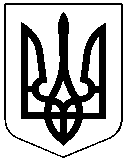 ЧЕРКАСЬКА РАЙОННА РАДАРІШЕННЯ08.07.2021 №11-11/VІІІ	Про встановлення меж адміністративно-територіальних одиниць села Байбузи тасела Закревки Мошнівської сільської радиЧеркаського району Черкаської області	Відповідно до статті 43 Закону України "Про місцеве самоврядування в Україні", статей 10, 174, 186 Земельного кодексу України, статей 17, 46 Закону України "Про землеустрій", враховуючи клопотання Мошнівської сільської ради від 06.07.2021 №568/02-09, розглянувши проект землеустрою щодо встановлення меж адміністративно-територіальних одиниць села Байбузи та села Закревки Мошнівської сільської ради Черкаського району Черкаської області, розроблений Державним підприємством "Черкаський науково-дослідний інститут землеустрою",  за погодженням постійної комісії з питань агропромислового комплексу, земельних відносин, екології та використання природних ресурсів, президії районна рада ВИРІШИЛА:Затвердити проект землеустрою щодо встановлення меж адміністративно-територіальних одиниць села Байбузи та села Закревки Мошнівської сільської ради Черкаського району Черкаської області.Встановити, що площа села Байбузи становить  , площа села Закревки становить . Контроль за виконанням рішення покласти на постійну комісію районної ради з питань агропромислового комплексу, земельних відносин, екології та використання природних ресурсів.Голова 									О.ВАСИЛЕНКОПояснювальна  запискадо проєкту рішення "Про встановлення меж адміністративно-територіальних одиниць села Байбузи та села Закревки  Мошнівської сільської ради Черкаського  району Черкаської області"	До Черкаської районної ради надійшло подання Мошнівської сільської ради з проханням затвердити проект землеустрою щодо встановлення меж адміністративно-територіальних одиниць села Байбузи та села Закревки  Мошнівської сільської ради Черкаського району Черкаської області.	Відповідно до частини другої статті 174 Земельного кодексу України  рішення про встановлення і зміну меж сіл, селищ, які входять до складу відповідного району, приймаються районною радою за поданням відповідних сільських, селищних рад.Згідно з статтею 46 Закону України "Про землеустрій" рішення про встановлення (зміну) меж адміністративно-територіальних одиниць є одночасно рішенням про затвердження проектів землеустрою щодо їх встановлення (зміни).З огляду на викладене, керуючись Земельним кодексом України, законами України "Про місцеве самоврядування в Україні", "Про землеустрій" відділом юридичного забезпечення та управління майном спільної власності виконавчого апарату районної ради підготовлений проєкт рішення "Про встановлення меж адміністративно-територіальних одиниць села Байбузи та села Закревки Мошнівської сільської ради Черкаського  району Черкаської області ".Начальник відділу 							Ірина ГРИЦЕНКО